19 квітня в НВК №12 методичний центр управління освіти департаменту гуманітарної політики провів очний етап міського конкурсу дитячої творчості арт-інсталяції «Людина та тверді побутові відходи».ДЕТАЛЬНІШЕ…На міський-заочний етап міського конкурсу дитячої творчості арт-інсталяції «Людина та тверді побутові відходи» було представлено 43 роботи ЗНЗ міста №№ 1,  4, 5, 10, 13, 29, 31, 32, 33, 34, 36, 39, 43, 44, 47, 59, 62, 63, 64, 67, 70, 73, 81, 83, 84, 91, 92, 99, 108, 113, 115, 116, 120, 121, 123, 127, 132, 133, 134, 138, 142, 143, гімназія №3.За підсумками участі закладів освіти та за рішенням журі в міському-очному етапі конкурсу взяли участь ЗНЗ №№5, 13, 32, 33, 34, 39, 43, 44, 59, 63, 64, 81, 84, 91, 120, 121, 132. Рішенням журі, за підсумками участі закладів освіти м. Дніпра в міському-очному етапі конкурсу дитячої творчості арт-інсталяції «Людина та тверді побутові відходи»: Визначені ПРИЗЕРАМИ і відзначені дипломами департаменту екологічної політики ДМР:Диплом І ступеня: ЗНЗ №№13, 91;Диплом ІІ ступеня: ЗНЗ №№44, 43, 63;Диплом ІІІ ступеня: ЗНЗ №№32, 34, 59, 81, 5.Відзначені дипломами методичного центру управління освіти департаменту гуманітарної політики ДМР ЛАУРЕАТИ конкурсу ЗНЗ№№39, 33, 121, 64, 120, 84, 132.Відзначені дипломами методичного центру управління освіти департаменту гуманітарної політики ДМР АКТИВНІ УЧАСНИКИ конкурсу ЗНЗ№№ 1, гім. №3, 4, 10, 29, 31, 36, 47, 62, 67, 70, 73, 83, 92, 99, 108, 113, 115, 116, 123, 127, 133, 134, 138, 142, 143. Дякуємо заклади освіти міста за активну участь у конкурсі.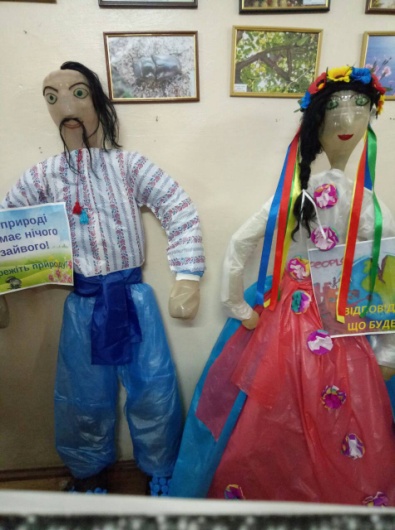 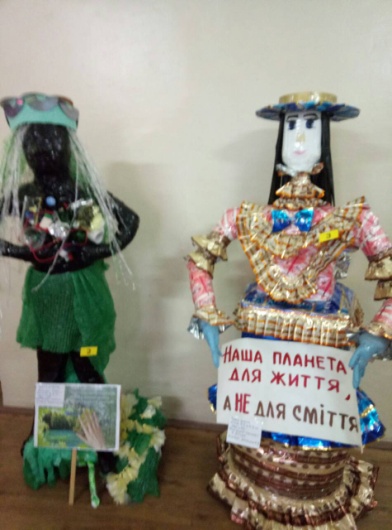 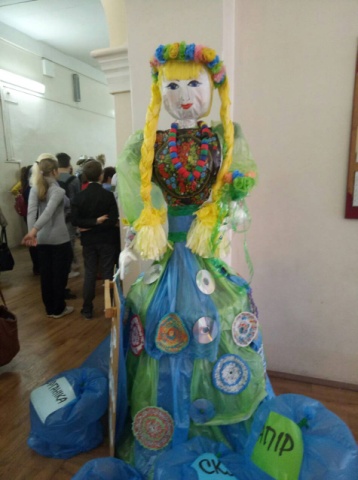 